№ 54                                                                                от  08 апреля 2016 годаРЕШЕНИЕСобрания депутатов  муниципального образования «Шиньшинское сельское поселение»Об утверждении Положения "Об обеспечении доступа к информации о деятельности органа местного самоуправления муниципального образования "Шиньшинское сельское поселение".	Руководствуясь Федеральным законом от 9 февраля 2009 года № 8-ФЗ «Об обеспечении доступа к информации о деятельности государственных органов и органов местного самоуправления», Уставом муниципального образования «Шиньшинское сельское поселение» Собрание депутатов Шиньшинского сельского поселения решает:	1.	Утвердить прилагаемое Положение об обеспечении доступа к информации о деятельности органов местного самоуправления муниципального образования «Шиньшинское сельское поселение».	2.	Контроль за исполнением настоящего постановления возложить на _комиссию по  социально-экономическим вопросам.       3.Настоящее решение вступает в силу с момента его подписания .Глава муниципального образования"Шиньшинское сельское поселение",председатель Собрания депутатов                        Р.НиколаеваУтверждено решением Собрания депутатовмуниципального образования «Шиньшинское сельское поселение»ПОЛОЖЕНИЕоб обеспечении доступа к информации о деятельности органа местного самоуправления муниципального образования «Шиньшинское сельское поселение»I. Общие положения	1. Настоящее Положение разработано на основе Федерального закона от 9 февраля 2009 года № 8-ФЗ «Об обеспечении доступа к информации о деятельности государственных органов и органов местного самоуправления», Устава муниципального образования «Шиньшинское сельское поселение» и устанавливает отношения, связанные с обеспечением доступа пользователей к информации о деятельности органа местного самоуправления муниципального образования «Шиньшинское сельское поселение».	2.	Действие настоящего Положения не распространяется на:- отношения, связанные с обеспечением доступа к персональным данным, обработка которых осуществляется органом местного самоуправления муниципального образования «Шиньшинское сельское поселение»;- порядок рассмотрения органом местного самоуправления муниципального образования «Шиньшинское сельское поселение» обращений граждан;- порядок предоставления органом местного самоуправления  муниципального образования «Шиньшинское сельское поселение»  иные органы местного самоуправления информации о своей деятельности в связи с осуществлением своих полномочий.3.	Орган местного самоуправления муниципального образования «Шиньшинское сельское поселение» в целях организации доступа к информации о своей деятельности определяет уполномоченных должностных  лиц. Права и обязанности  должностных лиц устанавливаются регламентом органов местного самоуправления и должностными инструкциями.4.	Доступ к информации о деятельности органа местного самоуправления  муниципального образования "Шиньшинское сельское поселение" обеспечивается следующими способами:- обнародование (опубликование) органом местного самоуправления муниципального образования «Шиньшинское сельское поселение» информации о своей деятельности в средствах массовой информации;- размещение органом местного самоуправления муниципального образования «Шиньшинское сельское поселение» информации о своей деятельности в сети "Интернет";- размещение органом местного самоуправления муниципального образования «Шиньшинское сельское поселение» информации о своей деятельности на информационных стендах в помещениях, занимаемых ими, и в иных отведенных для этих целей местах;- предоставление пользователям информацией по их запросу информации о деятельности органа местного самоуправления муниципального образования «Шиньшинское сельское поселение»;- предоставление информации иными способами, установленными муниципальными правовыми актами органом местного самоуправления муниципального образования «Шиньшинское сельское поселение».5. Информация о деятельности органа  местного самоуправления муниципального образования «Шиньшинское сельское поселение» предоставляется в устной форме и в виде документированной информации, в том числе в виде электронного документа. В устной форме указанная информация предоставляется пользователям во время личного приема, а также по телефонам справочных служб органа местного самоуправления либо по телефонам должностных лиц, уполномоченных органом местного самоуправления на ее предоставление. Информация может быть передана по сетям связи общего пользования, средствами массовых коммуникаций, а также в другой форме, установленной муниципальными правовыми актами муниципального образования «Шиньшинское сельское поселение».6. Доступ к информации о деятельности органов местного самоуправления  муниципального образования «Шиньшинское сельское поселение» ограничивается в случаях, если указанная информация отнесена в установленном федеральным законом порядке к сведениям, составляющим государственную или иную охраняемую законом тайну.II. Обнародование (опубликование) информации о деятельности органа местного самоуправления муниципального образования «Шиньшинское сельское поселение»7. Обнародование (опубликование) информации о деятельности органа местного самоуправления муниципального образования "Шиньшинское сельское поселение" в средствах массовой информации осуществляется в соответствии с законодательством Российской Федерации о средствах массовой информации с учетом особенностей, установленных Федеральным законом «Об обеспечении доступа к информации о деятельности государственных органов и органов местного самоуправления»;8. Официальное опубликование муниципальных правовых актов осуществляется в соответствии с установленным законодательством Российской Федерации, Уставом  муниципального образования «Шиньшинское сельское поселение» порядком их официального опубликования.III. Информация о деятельности органа местного самоуправления  муниципального образования «Шиньшинское сельское поселение», размещаемая в сети "Интернет"	9. Орган местного самоуправления муниципального образования «Шиньшинское сельское поселение» для размещения информации о своей деятельности использует сеть "Интернет", в которой создает официальный сайт  с указанием адреса электронной почты, по которым пользователем информацией может быть направлен запрос и получена запрашиваемая информация.	10. Перечень информации о деятельности органа местного самоуправления  муниципального образования «Шиньшинское сельское поселение», размещаемой в сети "Интернет" утверждается органом местного самоуправления самостоятельно.	11. Состав информации о деятельности органа местного самоуправления муниципального образования «Шиньшинское сельское поселение», размещаемой в сети "Интернет", определяется перечнями информации о деятельности органа местного самоуправления муниципального образования «Шиньшинское сельское поселение».	12. При утверждении перечней информации о деятельности органа муниципального образования «Шиньшинское сельское поселение» определяются периодичность размещения информации в сети "Интернет", сроки ее обновления, обеспечивающие своевременность реализации и защиты пользователями информацией своих прав и законных интересов, способы и формы ее размещения.	13. Требования к технологическим, программным и лингвистическим средствам обеспечения пользования официальным сайтом органа местного самоуправления муниципального образования «Шиньшинское сельское поселение», образованных в соответствии с Уставом муниципального образования «Шиньшинское сельское поселение», устанавливаются в пределах своих полномочий указанными органами.IV. Размещение органом местного самоуправления  муниципального образования «Шиньшинское сельское поселение» информации о своей деятельности в помещениях, занимаемых ими, и в иных отведенных для этих целей местах, а также ознакомление с информацией о деятельности органа местного самоуправления  муниципального образования «Шиньшинское сельское поселение» в помещениях, занимаемых указанными органами	14. Органы местного самоуправления муниципального образования «Шиньшинское сельское поселение» в помещениях, занимаемых указанными органами, и иных отведенных для этих целей местах размещают информационные стенды и (или) другие технические средства аналогичного назначения для ознакомления пользователей информацией с текущей информацией о деятельности соответствующего органа местного самоуправления.	15. Информация, указанная в пункте 14 настоящего Положения, должна содержать:- порядок работы органа местного самоуправления;- порядок приема граждан (физических лиц), представителей организаций (юридических лиц), общественных объединений, государственных органов и органов местного самоуправления;- график личного приема руководителями и заместителями руководителей органа местного самоуправления;- почтовый адрес, телефон справочной службы, электронный адрес и адрес Интернет-сайта (при наличии);- почтовый адрес, электронный адрес и адрес Интернет-сайта администрации муниципального образования «Шиньшинское сельское поселение», электронный адрес официального форума администрации муниципального образования «Шиньшинское сельское поселение», адрес, телефон и факс структурного подразделения или должностного лица по работе с обращениями граждан;- адреса и номера телефонов общественных приемных;- условия и порядок получения информации от органа местного самоуправления.	16. По решению органа местного самоуправления муниципального образования «Шиньшинское сельское поселение» в установленном им порядке пользователю информацией может быть предоставлена возможность ознакомиться с информацией об их деятельности в помещениях, занимаемых органами местного самоуправления  муниципального образования «Шиньшинское сельское поселение».17. Орган местного самоуправления, не имеющий возможности размещать информацию о своей деятельности в сети "Интернет", обязан обеспечить  пользователям информацией возможность ознакомиться с указанной информацией в помещениях, занимаемых этим органом местного самоуправления.V. Предоставление по запросу информации о деятельности органа местного самоуправления18. Пользователь информацией имеет право в порядке, установленном статьями 18 – 19, 21 Федерального закона «Об обеспечении доступа к информации о деятельности государственных органов и органов местного самоуправления», обращаться в органы местного самоуправления муниципального образования «Шиньшинское сельское поселение» с запросом как непосредственно, так и через своего представителя, полномочия которого оформляются в порядке, установленном законодательством Российской Федерации.19. Орган местного самоуправления муниципального образования «Шиньшинское сельское поселение» вправе не предоставлять информацию о своей деятельности по запросу, если эта информация опубликована в средстве массовой информации или размещена в сети "Интернет".VII. Контроль за обеспечением доступа к информации о деятельности органов местного самоуправления и ответственность 20. Текущий контроль за обеспечением доступа к информации о деятельности органа местного самоуправления муниципального образования «Шиньшинское сельское поселение» осуществляют руководители этих органов.21. Уполномоченные структурные подразделения либо уполномоченные должностные лица органа местного самоуправления муниципального образования «Шиньшинское сельское поселение» несут персональную ответственность за соблюдение обеспечения доступа к информации о деятельности органа местного самоуправления. Персональная ответственность закрепляется в их должностных инструкциях в соответствии с требованиями законодательства.22. Решения и действия (бездействие) органов местного самоуправления  муниципального образования «Шиньшинское сельское поселение" их должностных лиц, нарушающие право на доступ к информации о деятельности органов местного самоуправления, могут быть обжалованы в вышестоящий орган или вышестоящему должностному лицу.23. Надзор за обеспечением органом местного самоуправления, их должностными лицами права на доступ к информации о деятельности органов местного самоуправления, осуществляют органы прокуратуры Российской Федерации в порядке, установленном Федеральным законом «О прокуратуре Российской Федерации».Шенше ял кундем»муниципальный образованийын депутатше- влакын  Погынжо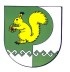 Собрание депутатовмуниципального образования«Шиньшинское сельское поселение»425 154 Морко район.Шенше ял, Петров  урем, 1вТелефон-влак: 9-61-97425 154, Моркинский район,село Шенше, ул.Петрова, 1вТелефоны: 9-61-97